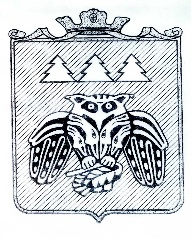 Коми Республикаын «Сыктывдін» муниципальнӧй районса администрациялӧн ШУÖМПОСТАНОВЛЕНИЕадминистрации муниципального района «Сыктывдинский» Республики Комиот   20 января 2021 года    					                                          № 1/48Руководствуясь Федеральным законом от 25 декабря 2008 года № 273-ФЗ «О противодействии коррупции», Указом Президента Российской Федерации от 10 декабря 2020 года № 778 «О мерах по реализации отдельных положений Федерального закона «О цифровых финансовых активах, цифровой валюте и о внесении изменений в отдельные законодательные акты Российской Федерации», Указом Главы Республики Коми от 31 декабря 2020 года  № 153 «О представлении уведомления о цифровых финансовых активах, цифровых правах, включающих одновременно цифровые финансовые активы и иные цифровые права, утилитарных цифровых правах и цифровой валюте», статьей 8 Устава муниципального района «Сыктывдинский» Республики Коми, администрация муниципального района «Сыктывдинский» Республики КомиПОСТАНОВЛЯЕТ:1. Установить, что с 1 января по 30 июня 2021 года включительно граждане, претендующие на замещение должностей муниципальной службы в муниципальном образовании муниципального района «Сыктывдинский», муниципальных образованиях сельских поселений, расположенных в границах муниципального образования муниципального района «Сыктывдинский», и муниципальными служащими муниципального образования муниципального района «Сыктывдинский», муниципальных образований сельских поселений, расположенных в границах муниципального образования муниципального района «Сыктывдинский», не предусмотренные перечнем должностей, утвержденным постановлением администрации муниципального образования муниципального района «Сыктывдинский» от 27 декабря 2018 года № 12/1209, и претендующие на замещение должностей муниципальной службы в муниципальном образовании муниципального района «Сыктывдинский», предусмотренных этим перечнем, вместе со сведениями, представляемыми по форме справки, утвержденной Указом Президента Российской Федерации от 23 июня 2014 года № 460 «Об утверждении формы справки о доходах, расходах, об имуществе и обязательствах имущественного характера и внесении изменений в некоторые акты Президента Российской Федерации», представляют уведомление о принадлежащих им, их супругам и несовершеннолетним детям цифровых финансовых активах, цифровых правах, включающих одновременно цифровые финансовые активы и иные цифровые права, утилитарных цифровых правах и цифровой валюте (при их наличии) по форме согласно приложению № 1 к Указу Президента Российской Федерации от 10 декабря 2020 года № 778 «О мерах по реализации отдельных положений Федерального закона «О цифровых финансовых активах, цифровой валюте и о внесении изменений в отдельные законодательные акты Российской Федерации».2. Уведомление представляется лицами, указанными в пункте 1 настоящего Указа, по состоянию на первое число месяца, предшествующего месяцу подачи документов для замещения соответствующей должности, по форме согласно приложению № 1 к Указу Президента Российской Федерации от 10 декабря 2020 года № 778 «О мерах по реализации отдельных положений Федерального закона «О цифровых финансовых активах, цифровой валюте и о внесении изменений в отдельные законодательные акты Российской Федерации».3. Внести в постановление администрации муниципального образования муниципального района «Сыктывдинский» от 27 декабря 2018 года № 12/1209 «Об организации деятельности по противодействию коррупции в муниципальном образовании муниципального района «Сыктывдинский» следующие изменения:1) В подпункте «б» пункта 2 постановления слова «а также о расходах своих супруги (супруга) и несовершеннолетних детей по каждой сделке по приобретению земельного участка, другого объекта недвижимости, транспортного средства, ценных бумаг, акций (долей участия, паев в уставных (складочных) капиталах организаций)» заменить словами «а также о расходах своих супруги (супруга) и несовершеннолетних детей по каждой сделке по приобретению земельного участка, другого объекта недвижимости, транспортного средства, ценных бумаг, акций (долей участия, паев в уставных (складочных) капиталах организаций), цифровых финансовых активов, цифровой валюты»;2) Подпункт «г» пункта 2 Порядка размещения сведений о доходах, расходах, об имуществе и обязательствах имущественного характера отдельных категорий лиц и членов их семей на официальном сайте администрации муниципального образования муниципального района «Сыктывдинский» и предоставления этих сведений общероссийским и республиканским средствам массовой информации для опубликования изложить в следующей редакции:«г) сведения об источниках получения средств, за счет которых совершены сделки по приобретению земельного участка, иного объекта недвижимого имущества, транспортного средства, ценных бумаг, долей участия, паев в уставных (складочных) капиталах организаций, цифровых финансовых активов, цифровой валюты, если общая сумма таких сделок превышает общий доход лиц, указанных в пункте 1 настоящего Порядка, и их супругов за три последних года, предшествующих отчетному периоду.»;3) В подпункте «е» пункта 8 Положения о проверке достоверности и полноты сведений, представляемых гражданами, претендующими на замещение должностей муниципальной службы в муниципальном образовании муниципального района «Сыктывдинский», муниципальных образованиях сельских поселений, расположенных в границах муниципального образования муниципального района «Сыктывдинский», и муниципальными служащими муниципального образования муниципального района «Сыктывдинский», муниципальных образований сельских поселений, расположенных в границах муниципального образования муниципального района «Сыктывдинский», и соблюдения муниципальными служащими муниципального образования муниципального района «Сыктывдинский», муниципальных образований сельских поселений, расположенных в границах муниципального образования муниципального района «Сыктывдинский», требований к служебному поведению слова «и органы, осуществляющие государственную регистрацию прав на недвижимое имущество и сделок с ним, которые направляются в Управление государственной гражданской службы Республики Коми» заменить словами «и органы, осуществляющие государственную регистрацию прав на недвижимое имущество и сделок с ним, и операторам информационных систем, в которых осуществляется выпуск цифровых финансовых активов, которые направляются в Управление Главы Республики Коми по противодействию коррупции».4.	 Контроль исполнения настоящего постановления возложить на заместителя руководителя администрации муниципального района «Сыктывдинский»  (В.Ю. Носов).5.	 Настоящее постановление вступает в силу со дня принятия.Глава  муниципального района «Сыктывдинский» -руководитель администрации                                                                              Л.Ю. ДоронинаО представлении уведомления о цифровых финансовых активах, цифровых правах, включающих одновременно        цифровыефинансовые активы и иные цифровые права, утилитарных цифровых правах и цифровой валюте и о внесении изменений в постановление администрации муниципального образования муниципального района «Сыктывдинский» от 27 декабря 2018 года № 12/1209 «Об организации деятельности по противодействию коррупции в муниципальном образовании муниципального района «Сыктывдинский»